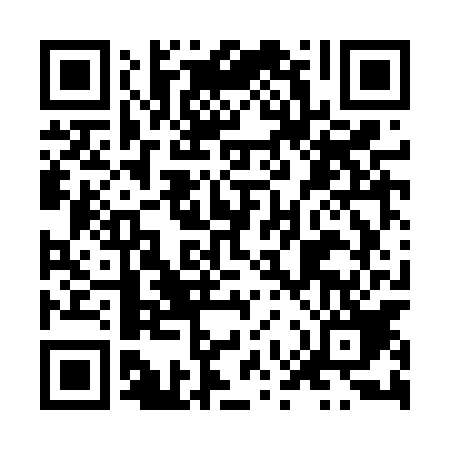 Ramadan times for Klomnice, PolandMon 11 Mar 2024 - Wed 10 Apr 2024High Latitude Method: Angle Based RulePrayer Calculation Method: Muslim World LeagueAsar Calculation Method: HanafiPrayer times provided by https://www.salahtimes.comDateDayFajrSuhurSunriseDhuhrAsrIftarMaghribIsha11Mon4:144:146:0511:523:465:415:417:2512Tue4:124:126:0211:523:485:435:437:2713Wed4:104:106:0011:523:495:455:457:2914Thu4:074:075:5811:523:515:465:467:3015Fri4:054:055:5611:513:525:485:487:3216Sat4:024:025:5411:513:535:505:507:3417Sun4:004:005:5111:513:555:515:517:3618Mon3:583:585:4911:503:565:535:537:3819Tue3:553:555:4711:503:575:555:557:4020Wed3:533:535:4511:503:595:565:567:4221Thu3:503:505:4211:504:005:585:587:4422Fri3:473:475:4011:494:016:006:007:4523Sat3:453:455:3811:494:026:016:017:4724Sun3:423:425:3611:494:046:036:037:4925Mon3:403:405:3311:484:056:046:047:5126Tue3:373:375:3111:484:066:066:067:5327Wed3:343:345:2911:484:086:086:087:5528Thu3:323:325:2711:484:096:096:097:5729Fri3:293:295:2411:474:106:116:117:5930Sat3:263:265:2211:474:116:136:138:0131Sun4:244:246:2012:475:127:147:149:041Mon4:214:216:1812:465:147:167:169:062Tue4:184:186:1512:465:157:187:189:083Wed4:154:156:1312:465:167:197:199:104Thu4:134:136:1112:455:177:217:219:125Fri4:104:106:0912:455:187:227:229:146Sat4:074:076:0712:455:197:247:249:167Sun4:044:046:0412:455:217:267:269:198Mon4:014:016:0212:445:227:277:279:219Tue3:583:586:0012:445:237:297:299:2310Wed3:553:555:5812:445:247:317:319:25